LEVANTAMENTO DA PRODUÇÃO DOCUMENTAL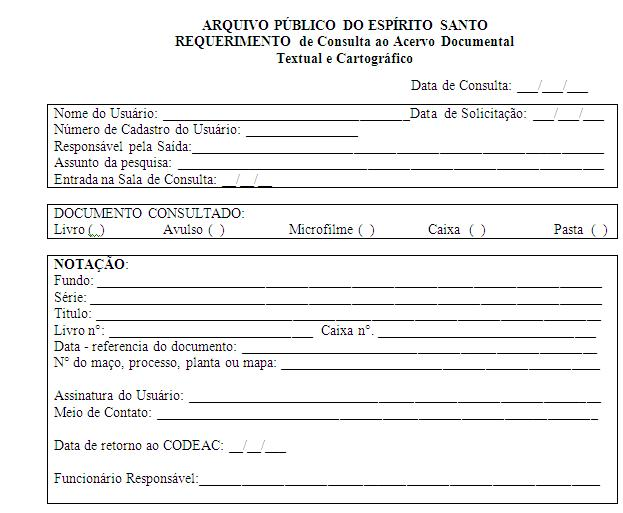 I - DADOS DO ÓRGÃOI - DADOS DO ÓRGÃOI - DADOS DO ÓRGÃOI - DADOS DO ÓRGÃOÓRGÃO / SETOR: APEES/COATENÓRGÃO / SETOR: APEES/COATENDATA DA AVALIAÇÃO: 21/01/2013DATA DA AVALIAÇÃO: 21/01/2013ENDEREÇO:Rua 7 de Setembro, 414 - Centro - Vitória - Espírito Santo - Cep: 29.015.905 - Tel: (27) 3636-6100ENDEREÇO:Rua 7 de Setembro, 414 - Centro - Vitória - Espírito Santo - Cep: 29.015.905 - Tel: (27) 3636-6100ENDEREÇO:Rua 7 de Setembro, 414 - Centro - Vitória - Espírito Santo - Cep: 29.015.905 - Tel: (27) 3636-6100ENDEREÇO:Rua 7 de Setembro, 414 - Centro - Vitória - Espírito Santo - Cep: 29.015.905 - Tel: (27) 3636-6100COMPETÊNCIAS:À Coordenação de Atendimento ao usuário compete orientas os usuários quanto à realização de consultas e pesquisas do acervo do APEES; orientar os pesquisadores quanto aos procedimentos de pesquisa e utilização dos equipamentos; administrar o cadastro de usuários e as solicitações de serviços incluindo-se o atendimento à distância; outras atividades correlatadasCOMPETÊNCIAS:À Coordenação de Atendimento ao usuário compete orientas os usuários quanto à realização de consultas e pesquisas do acervo do APEES; orientar os pesquisadores quanto aos procedimentos de pesquisa e utilização dos equipamentos; administrar o cadastro de usuários e as solicitações de serviços incluindo-se o atendimento à distância; outras atividades correlatadasCOMPETÊNCIAS:À Coordenação de Atendimento ao usuário compete orientas os usuários quanto à realização de consultas e pesquisas do acervo do APEES; orientar os pesquisadores quanto aos procedimentos de pesquisa e utilização dos equipamentos; administrar o cadastro de usuários e as solicitações de serviços incluindo-se o atendimento à distância; outras atividades correlatadasCOMPETÊNCIAS:À Coordenação de Atendimento ao usuário compete orientas os usuários quanto à realização de consultas e pesquisas do acervo do APEES; orientar os pesquisadores quanto aos procedimentos de pesquisa e utilização dos equipamentos; administrar o cadastro de usuários e as solicitações de serviços incluindo-se o atendimento à distância; outras atividades correlatadasENTREVISTADOS:ENTREVISTADOS:ENTREVISTADOS:ENTREVISTADOS:Nome:Nome:Cargo:Cargo:II – DADOS DO DOCUMENTOII – DADOS DO DOCUMENTOII – DADOS DO DOCUMENTOII – DADOS DO DOCUMENTOATIVIDADE:Atendimento ao usuárioATIVIDADE:Atendimento ao usuárioATIVIDADE:Atendimento ao usuárioATIVIDADE:Atendimento ao usuárioDOCUMENTO:Requerimento de consulta ao acervo               PRODUZIDO               PRODUZIDO               RECEBIDODESCRIÇÃO E OBJETIVO:Documento responsável pelo requerimento de consulta a algum documento presente no acervo. O objetivo deste é fazer o pedido de consulta e controle de entrada e saída de documentos do depósito de forma monitorada e sistematizada.Partes:a) cabeçalho com identificação do arquivo e do documento;b) número do requerimento respectivo;c) número do usuário: identificação do usuário;d) data de solicitação: data em que foi solicitada a consulta;e) responsável pela saída:funcionário que acompanhou o consulente no processo de requerimento;f) assunto da pesquisa: assunto pelo qual o consulente procura;g) data da consulta;h) documento consultado: tipo de acondicionamento/suporte do documento no acervoi) notação: informações referentes à localização do documento no acervoj) fundo; série; título; livro nº; caixa nº; data referência do documento; nº do maço, processo,planta ou mapa: informações referentes à localização do documento no acervo;k) data de retorno ao depósito;l) funcionário responsável: funcionário que monitorou a retirada do documentoDESCRIÇÃO E OBJETIVO:Documento responsável pelo requerimento de consulta a algum documento presente no acervo. O objetivo deste é fazer o pedido de consulta e controle de entrada e saída de documentos do depósito de forma monitorada e sistematizada.Partes:a) cabeçalho com identificação do arquivo e do documento;b) número do requerimento respectivo;c) número do usuário: identificação do usuário;d) data de solicitação: data em que foi solicitada a consulta;e) responsável pela saída:funcionário que acompanhou o consulente no processo de requerimento;f) assunto da pesquisa: assunto pelo qual o consulente procura;g) data da consulta;h) documento consultado: tipo de acondicionamento/suporte do documento no acervoi) notação: informações referentes à localização do documento no acervoj) fundo; série; título; livro nº; caixa nº; data referência do documento; nº do maço, processo,planta ou mapa: informações referentes à localização do documento no acervo;k) data de retorno ao depósito;l) funcionário responsável: funcionário que monitorou a retirada do documentoDESCRIÇÃO E OBJETIVO:Documento responsável pelo requerimento de consulta a algum documento presente no acervo. O objetivo deste é fazer o pedido de consulta e controle de entrada e saída de documentos do depósito de forma monitorada e sistematizada.Partes:a) cabeçalho com identificação do arquivo e do documento;b) número do requerimento respectivo;c) número do usuário: identificação do usuário;d) data de solicitação: data em que foi solicitada a consulta;e) responsável pela saída:funcionário que acompanhou o consulente no processo de requerimento;f) assunto da pesquisa: assunto pelo qual o consulente procura;g) data da consulta;h) documento consultado: tipo de acondicionamento/suporte do documento no acervoi) notação: informações referentes à localização do documento no acervoj) fundo; série; título; livro nº; caixa nº; data referência do documento; nº do maço, processo,planta ou mapa: informações referentes à localização do documento no acervo;k) data de retorno ao depósito;l) funcionário responsável: funcionário que monitorou a retirada do documentoDESCRIÇÃO E OBJETIVO:Documento responsável pelo requerimento de consulta a algum documento presente no acervo. O objetivo deste é fazer o pedido de consulta e controle de entrada e saída de documentos do depósito de forma monitorada e sistematizada.Partes:a) cabeçalho com identificação do arquivo e do documento;b) número do requerimento respectivo;c) número do usuário: identificação do usuário;d) data de solicitação: data em que foi solicitada a consulta;e) responsável pela saída:funcionário que acompanhou o consulente no processo de requerimento;f) assunto da pesquisa: assunto pelo qual o consulente procura;g) data da consulta;h) documento consultado: tipo de acondicionamento/suporte do documento no acervoi) notação: informações referentes à localização do documento no acervoj) fundo; série; título; livro nº; caixa nº; data referência do documento; nº do maço, processo,planta ou mapa: informações referentes à localização do documento no acervo;k) data de retorno ao depósito;l) funcionário responsável: funcionário que monitorou a retirada do documentoFUNDAMENTAÇÃO LEGAL OU NECESSIDADE ADMINISTRATIVA:- A necessidade administrativa deste documento se verifica pela inviabilidade de concluir o processo de consulta ao acervo sem o registro de certas informações para manter a organização e controle da entrada e saída dos documentos.FUNDAMENTAÇÃO LEGAL OU NECESSIDADE ADMINISTRATIVA:- A necessidade administrativa deste documento se verifica pela inviabilidade de concluir o processo de consulta ao acervo sem o registro de certas informações para manter a organização e controle da entrada e saída dos documentos.FUNDAMENTAÇÃO LEGAL OU NECESSIDADE ADMINISTRATIVA:- A necessidade administrativa deste documento se verifica pela inviabilidade de concluir o processo de consulta ao acervo sem o registro de certas informações para manter a organização e controle da entrada e saída dos documentos.FUNDAMENTAÇÃO LEGAL OU NECESSIDADE ADMINISTRATIVA:- A necessidade administrativa deste documento se verifica pela inviabilidade de concluir o processo de consulta ao acervo sem o registro de certas informações para manter a organização e controle da entrada e saída dos documentos.TRÂMITE:APEES/COATEN produz o requerimentoAPEES/CODEAC recebe o requerimentoAPEES/COATEN recebe o requerimento juntamente com o documento solicitadoTRÂMITE:APEES/COATEN produz o requerimentoAPEES/CODEAC recebe o requerimentoAPEES/COATEN recebe o requerimento juntamente com o documento solicitadoTRÂMITE:APEES/COATEN produz o requerimentoAPEES/CODEAC recebe o requerimentoAPEES/COATEN recebe o requerimento juntamente com o documento solicitadoTRÂMITE:APEES/COATEN produz o requerimentoAPEES/CODEAC recebe o requerimentoAPEES/COATEN recebe o requerimento juntamente com o documento solicitadoVALOR PRIMÁRIO DO DOCUMENTO:             ADMINISTRATIVO                        LEGAL	                     FISCAL                           TÉCNICO	VALOR PRIMÁRIO DO DOCUMENTO:             ADMINISTRATIVO                        LEGAL	                     FISCAL                           TÉCNICO	VALOR PRIMÁRIO DO DOCUMENTO:             ADMINISTRATIVO                        LEGAL	                     FISCAL                           TÉCNICO	VALOR PRIMÁRIO DO DOCUMENTO:             ADMINISTRATIVO                        LEGAL	                     FISCAL                           TÉCNICO	CRITÉRIO UTILIZADO PARA DESTINAÇÃOCRITÉRIO UTILIZADO PARA DESTINAÇÃOCRITÉRIO UTILIZADO PARA DESTINAÇÃOCRITÉRIO UTILIZADO PARA DESTINAÇÃODocumento que seja cópia ou duplicata de original destinado à guarda permanenteEliminaçãoDocumento cujas informações básicas possam ser recuperadas em outrosEliminaçãoDocumento cujo texto tenha sido impresso em sua totalidadeEliminaçãoDocumento cujo texto esteja reproduzido em outroEliminaçãoDocumento que apresenta repetição da informação e qualidade técnica inferior (foto, fita de vídeo, fita cassete, disquete, disco ótico, etc.)EliminaçãoDocumento de criação, constituição, modificação ou extinção do órgão produtor (Lei, Decreto, Portaria, Resolução)Guarda permanenteAto normativo que reflita a organização e funcionamento do órgão (regulamento, regimento, norma, organograma, fluxograma)Guarda permanenteConvênio, ajuste, acordo, termo de cooperaçãoGuarda permanenteBalanço, livro-razão e livro-diárioGuarda permanenteAta, resoluçãoGuarda permanenteCorrespondência relativa à atividade-fim das unidades da Superior AdministraçãoGuarda permanentePublicação oficial e/ou coproduçãoGuarda permanenteProjeto de edificações públicas e particularesGuarda permanenteProjeto de infraestrutura e equipamentos urbanosGuarda permanenteDocumento que firme jurisprudência jurídica, administrativa ou técnica (parecer apreciado judicial ou administrativamente e que possua característica inovadora, não encontrada nos textos legais)Guarda permanenteDocumento relativo à administração de pessoal (plano de salários e benefícios, criação/reestruturação de carreiras)Guarda permanenteDocumento relativo ao patrimônio imobiliárioGuarda permanenteDocumento que registra as atividades-fim do órgão (plano, projeto, programa, pesquisa, relatório anual, etc.)Guarda permanenteDocumento que contenha vinhetas, Iluminuras, caligrafias especiaisGuarda permanenteDocumento de divulgação de obras, eventos ou atividades desenvolvidas pelo órgão (convites, folhetos, cartazes)Guarda permanenteDocumentos relativos ao parcelamento do soloGuarda permanentexOutro. Especificar: Após o termino do valor primário, o documento não tem valor probatório ou informativo, assim, quando o processo de consulta for encerrado e o documento for devolvido ao depósito, o requerimento de consulta poderá ser eliminado.EliminaçãoPRAZO E DESTINAÇÃO ESTABELECIDOS PELA COMISSÃO DE AVALIAÇÃOPRAZO E DESTINAÇÃO ESTABELECIDOS PELA COMISSÃO DE AVALIAÇÃOPRAZO E DESTINAÇÃO ESTABELECIDOS PELA COMISSÃO DE AVALIAÇÃOPRAZO E DESTINAÇÃO ESTABELECIDOS PELA COMISSÃO DE AVALIAÇÃOARQUIVO CORRENTEARQUIVO INTERMEDIÁRIOARQUIVO INTERMEDIÁRIODESTINAÇÃO FINALEnquanto vigorar--EliminaçãoOBSERVAÇÕES:- Cada coordenação (COATEN/CODEAC) fica com uma via do documento- O documento é vigente até que o consulente finalize o processo de consulta, após esse período é encaminhado para eliminação.- O documento passará do arquivo corrente para eliminação. Não há necessidade de guarda intermediária.- Antes da eliminação, as informações contidas no documento deverão ser registradas em uma planilha que servirá de subsídio para a produção de um relatório anual. OBSERVAÇÕES:- Cada coordenação (COATEN/CODEAC) fica com uma via do documento- O documento é vigente até que o consulente finalize o processo de consulta, após esse período é encaminhado para eliminação.- O documento passará do arquivo corrente para eliminação. Não há necessidade de guarda intermediária.- Antes da eliminação, as informações contidas no documento deverão ser registradas em uma planilha que servirá de subsídio para a produção de um relatório anual. OBSERVAÇÕES:- Cada coordenação (COATEN/CODEAC) fica com uma via do documento- O documento é vigente até que o consulente finalize o processo de consulta, após esse período é encaminhado para eliminação.- O documento passará do arquivo corrente para eliminação. Não há necessidade de guarda intermediária.- Antes da eliminação, as informações contidas no documento deverão ser registradas em uma planilha que servirá de subsídio para a produção de um relatório anual. OBSERVAÇÕES:- Cada coordenação (COATEN/CODEAC) fica com uma via do documento- O documento é vigente até que o consulente finalize o processo de consulta, após esse período é encaminhado para eliminação.- O documento passará do arquivo corrente para eliminação. Não há necessidade de guarda intermediária.- Antes da eliminação, as informações contidas no documento deverão ser registradas em uma planilha que servirá de subsídio para a produção de um relatório anual. COMISSÃO SETORIAL DE AVALIAÇÃO DE DOCUMENTOS:MEMBROS:1. Anderson Gomes Barbosa2. Carla Caliman Terra3. Michel Caldeira de Souza4. Rosangela Vetoraze Francischetto Laquini5. Viviane Vieira Vasconcelos6.7.COMISSÃO SETORIAL DE AVALIAÇÃO DE DOCUMENTOS:MEMBROS:1. Anderson Gomes Barbosa2. Carla Caliman Terra3. Michel Caldeira de Souza4. Rosangela Vetoraze Francischetto Laquini5. Viviane Vieira Vasconcelos6.7.ASSINATURAS:1.2.3.4.5.6.7.ASSINATURAS:1.2.3.4.5.6.7.